====================================================================ҠАРАР                                         			          РЕШЕНИЕ        Об утверждении правил землепользования и застройки сельского поселения Таналыкский сельсовет  муниципального района Хайбуллинский район Республики Башкортостан    В целях формирования градостроительной стратегии сельского поселения Таналыкский сельсовет муниципального района Хайбуллинский район Республики Башкортостан, направленной на  создание благоприятной среды жизнедеятельности и обеспечение устойчивого развития сельского поселения Таналыкский сельсовет в соответствии со статьей 24 Градостроительного кодекса Российской Федерации, Федеральным законом от 6 октября 2003 г № 131-ФЗ «Об общих принципах организации местного самоуправления в Российской Федерации», Уставом сельского поселения Таналыкский сельсовет муниципального района Хайбуллинский район Республики Башкортостан, на основании результатов публичных слушаний по проекту Генерального плана сельского поселения Таналыкский сельсовет , Совет сельского поселения Таналыкский сельсовет муниципального района Хайбуллинский район Республики Башкортостан решил:Утвердить правила землепользования и застройки сельского поселения Таналыкский сельсовет (прилагается).Настоящее решение обнародовать на информационном стенде Администрации сельского поселения Таналыкский сельсовет муниципального района Хайбуллинский район Республики Башкортостан.Контроль за исполнением настоящего решения возложить на постоянную комиссию Совета по развитию предпринимательства, земельным вопросам, благоустройству и экологии.Глава сельского поселения Таналыкский сельсовет мунципального районаХайбуллинский районРеспублики Башкортостан                                                                                        А.С.Юзеев с.Подольск«14» октября 2014 года№ Р-31/124БашКортостан республикаһыХәйбулла районымуниципаль районыНЫҢ ТАНАЛЫК АУЫЛ СОВЕТЫАУЫЛ БИЛӘМӘҺЕ СОВЕТЫ         М. Ғәфүри  урамы, 16, Подольск  ауылы, 453805 тел/факс (34758) 2-63-82e-mail: tanalik1@rambler.ru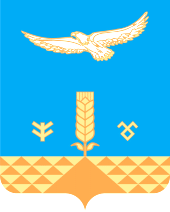 СОВЕТсельского поселенияТАНАЛЫКСКИЙ сельсоветМУНИЦИПАЛЬНОГО РАЙОНА ХАЙБУЛЛИНСКИЙ РАЙОНРеспублики Башкортостанул.М.Гафури ,16 с. Подольск,453805тел/факс (34758) 2-63-82e-mail: tanalik1@rambler.ru